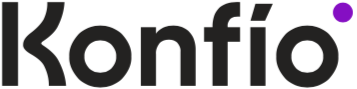 Citibanamex, DFC y la Fundación Ford anuncian financiamiento a la empresa de tecnología financiera Konfío, para expandir la inclusión financiera en MéxicoEl financiamiento por US$10 millones de dólares permitirá a Konfío llegar a pequeñas y medianas empresas.El 50% del préstamo beneficiará a mujeres empresarias.16 mayo de 2022.- Citibanamex, la Corporación Financiera de Desarrollo Internacional de los Estados Unidos (DFC) y la Fundación Ford anunciaron un préstamo a plazo de US$10 millones de dólares (~200 millones de pesos mexicanos) a Konfío, una empresa mexicana pionera en tecnología financiera que atiende a PyMEs y microempresas con acceso limitado a servicios financieros. El financiamiento permitirá a Konfío otorgar préstamos a pequeñas y medianas empresas en estados del sur de México, incluidos Chiapas, Guerrero, Michoacán, Oaxaca, Puebla, Tabasco, Tlaxcala y Veracruz. Por lo menos la mitad de los recursos se destinará a otorgar préstamos a mujeres empresarias. El préstamo forma parte de Scaling Enterprise, una asociación de Citi con la Corporación DFC y la Fundación Ford, que permite a empresas innovadoras e inclusivas que se encuentran en la etapa inicial de desarrollo en mercados emergentes, acceder a monedas locales.El financiamiento, que forma parte del compromiso de US$ 1 billón de Citi con las finanzas sostenibles para 2030, contribuye a facilitar el progreso en varios Objetivos de Desarrollo Sostenible (ODS): Objetivo 1, que tiene como finalidad eliminar la pobreza; el Objetivo 5, enfocado en promover la igualdad de género; y el Objetivo 8, que impulsa la expansión del trabajo digno y el crecimiento económico.“Mejorar las oportunidades financieras para las mujeres y las pequeñas empresas en los países menos desarrollados es una prioridad para DFC. Esta inversión reforzará el importante trabajo de Konfío, aumentará el acceso al financiamiento para las comunidades rurales previamente desatendidas en el sur de México y tendrá un potente impacto en el desarrollo”, comentó el CEO de DFC, Scott Nathan. Esta inversión también promueve la Iniciativa Women's 2X de DFC, que ha sido el catalizador de más de US$ 13.5 mil millones de inversión en proyectos que empoderan a las mujeres en países en desarrollo y el 2X Challenge, una iniciativa de los países del G7 que busca apoyar el empoderamiento económico de las mujeres. “Si bien son cada vez más las mujeres que están accediendo a servicios financieros en México, todavía existe una brecha de género de 7% que no ha cambiado desde 2013, lo que se traduce en desigualdad de oportunidades en cuanto al uso de productos y servicios financieros, según datos oficiales. Este financiamiento fortalece nuestra visión de generar condiciones más justas para que las mujeres prosperen en regiones tradicionalmente desatendidas dentro del territorio nacional”, indicó David Arana, fundador y CEO de Konfío. Desde 2014, Konfío viene creciendo exponencialmente y ha otorgado más de 45,000 préstamos a más de 27,600 pequeñas y medianas empresas. Konfío mejora el crecimiento y la productividad del negocio mediante la creación y entrega de soluciones de préstamos digitales, así como software y herramientas financieras. Gracias a una combinación de financiación y orientación, Konfío ha impulsado el crecimiento de los clientes PyME en un 25% año a año.	“La tecnología es una pieza crítica para expandir la inclusión financiera en comunidades desatendidas. La inversión en Konfío, que es la primera transacción de Citibanamex con una empresa de tecnología financiera que se dirige a comunidades desatendidas en Latinoamérica; es un excelente ejemplo de cómo las empresas de tecnología financiera, los grandes bancos y los gobiernos pueden colaborar para acelerar el impacto social e impulsar la inclusión financiera en las comunidades que más lo necesitan”, comentó Jorge Rubio Nava, director global de Citi Social Finance. “Konfío está creando una solución muy necesaria para avanzar en la inclusión financiera en México. Estamos encantados de apoyar su trabajo y esperamos ver el impacto directo que tendrá en las mujeres y los propietarios de pequeñas empresas en comunidades tradicionalmente desatendidas”, declaró Christine Looney, subdirectora de Mission Investments de la Fundación Ford. -o0o-Acerca de KonfíoKonfío es la empresa líder en tecnología enfocada en promover el crecimiento y la productividad de las PYMEs en México a través de una oferta diferenciada de tres soluciones financieras: servicios financieros, pagos y herramientas de negocios. Desde su fundación en 2013, ofrece un acceso ágil al crédito empresarial con un proceso de decisión inmediato basado en datos e inteligencia artificial. En 2020, Konfío lanzó una tarjeta de crédito y adquirió un ERP de gestión empresarial nativo de la nube y en 2021 agregó soluciones de pago B2B y B2C. Todas estas soluciones buscan mejorar la productividad y acelerar las ventas para las PYMEs en México. Hasta la fecha, Konfío ha recaudado más de US$ 380 millones proporcionados por inversionistas de capital, incluidos Softbank, VEF, Kaszek Ventures, QED Investors, la Corporación Financiera Internacional y, recientemente, Lightrock y Tarsadia Capital.Más información sobre KonfíoMás información en https://konfio.mx/LinkedIn: https://www.linkedin.com/company/Konfío/Acerca de CitiCiti, el banco líder global, tiene aproximadamente 200 millones de cuentas de clientes y realiza negocios en más de 160 países y jurisdicciones. Citi ofrece a personas, corporaciones, gobiernos e instituciones una amplia gama de productos y servicios financieros, incluyendo servicios bancarios y de crédito al consumidor, servicios bancarios corporativos y de inversión, corretaje de valores, servicios de transacción y administración patrimonial. Para más información, visite www.citigroup.com | Twitter: @Citi | YouTube: www.youtube.com/citi | Blog: http://blog.citigroup.com | Facebook: https://www.facebook.com/citi | LinkedIn: www.linkedin.com/company/citiCorporación Financiera de Desarrollo Internacional de los EE. UU. La Corporación Financiera de Desarrollo Internacional de los Estados Unidos (U.S. International Development Finance Corporation, DFC) es el banco de desarrollo de Estados Unidos. DFC se asocia con el sector privado para financiar soluciones a los desafíos más críticos que enfrenta el mundo en desarrollo en la actualidad. Invertimos en sectores que incluyen energía, salud, infraestructura crítica y tecnología. DFC también proporciona financiación para pequeñas empresas y mujeres emprendedoras con el fin de crear puestos de trabajo en los mercados emergentes. Las inversiones de DFC se adhieren a altos estándares y respetan el medio ambiente, los derechos humanos y los derechos de los trabajadores.Más información en www.dfc.gov/Acerca de la Fundación FordLa Fundación Ford es una organización independiente que trabaja para abordar la desigualdad y construir un futuro basado en la justicia. Durante más de 85 años, ha apoyado a visionarios que se encuentran en la línea de frente del cambio social en el mundo, guiados por su misión de fortalecer los valores democráticos, reducir la pobreza y la injusticia, impulsar la cooperación internacional y promover el desarrollo humano. Hoy, con un fondo de US$ 16 mil millones, la fundación tiene su sede en Nueva York y 10 oficinas regionales en África, Asia, Latinoamérica y Medio Oriente. Más información en www.fordfoundation.org